					     						ПРОЕКТ										                         Р Е Ш Е Н И Еот «___» августа 2021                    с. Московское                                    		№___О применении меры ответственности в виде предупреждения к депутатам Совета депутатов Московского сельсовета Усть-Абаканского района Республики Хакасия четвертого созываВ соответствии  с ч. 7. 3-1  ст. 40 Федерального закона от 06.10.2003г. № 131-ФЗ «Об общих принципах организации местного самоуправления в Российской Федерации» (с последующими изменениями), с ч. 1 ст. 8 Федерального Закона от 25.12.2008 г. № 273-ФЗ «О противодействии коррупции», Законом Республики Хакасия от 07.12. 2017г. № 84-ЗРХ «О предоставлении гражданами, претендующими на замещение муниципальных должностей в Республике Хакасия, и лицами, замещающими муниципальные должности в Республике Хакасия, сведений о доходах, расходах, об имуществе и обязательствах имущественного характера и о проверке достоверности и полноты указанных сведений», Положением о предоставлении гражданами, претендующими на замещение муниципальных должностей в Республике Хакасия, и лицами, замещающими муниципальные должности в Республике Хакасия сведений о доходах, расходах, об имуществе и обязательствах имущественного характера, утвержденного Законом Республики Хакасия № 84-ЗРХ от 07.12.2017г., руководствуясь Уставом муниципального образования Московский сельсоветРЕШИЛ:1. Применить к депутатам Совета депутатов Московского сельсовета Усть-Абаканского района Республики Хакасия четвертого созыва Асминкиной Юлии Михайловне, Юртаеву Дмитрию Георгиевичу меру ответственности в виде предупреждения за допущенное нарушение законодательства о противодействии коррупции, выражающееся в несвоевременном предоставлении сведений о доходах, расходах, об имуществе и обязательствах имущественного характера.2. Настоящее Решение вступает в силу с момента его официального опубликования (обнародования)Глава Московского сельсовета							А.Н. Алимов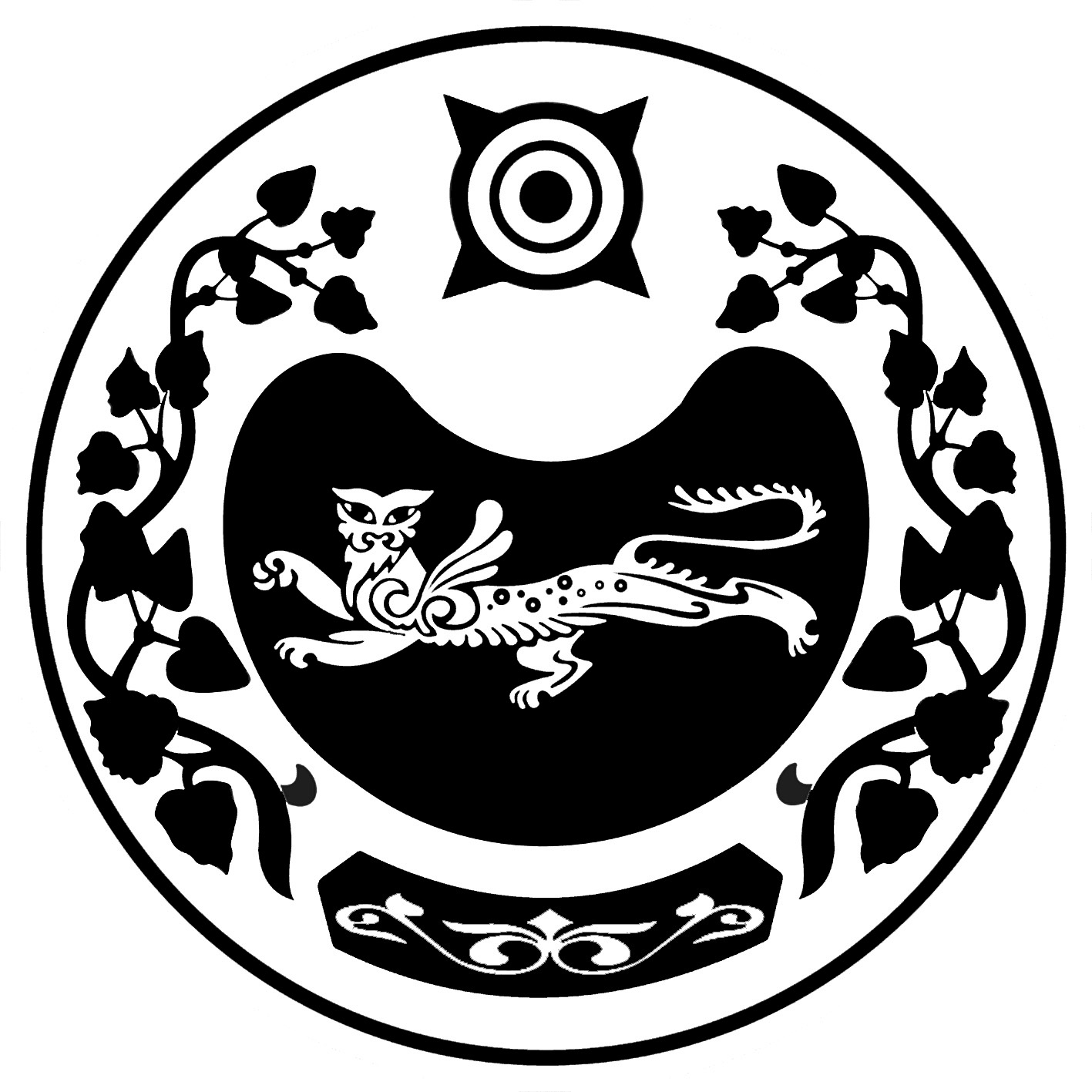 СОВЕТ ДЕПУТАТОВ МОСКОВСКОГО СЕЛЬСОВЕТАУСТЬ-АБАКАНСКОГО РАЙОНА